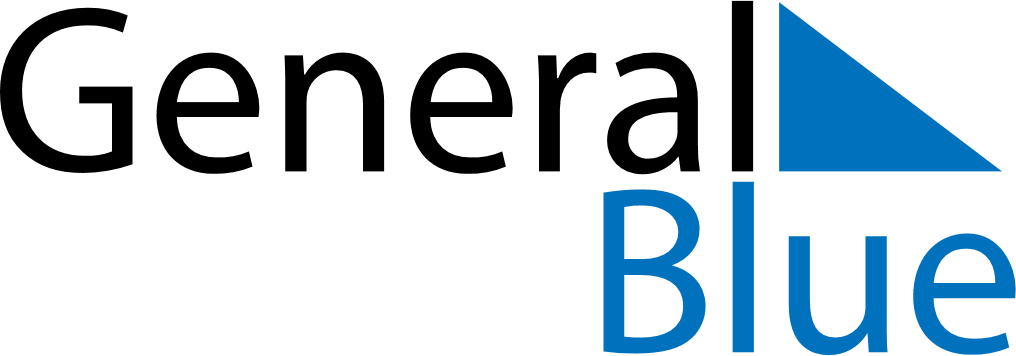 Barbados 2025 HolidaysBarbados 2025 HolidaysDATENAME OF HOLIDAYJanuary 1, 2025WednesdayNew Year’s DayJanuary 21, 2025TuesdayErrol Barrow DayApril 18, 2025FridayGood FridayApril 20, 2025SundayEaster SundayApril 21, 2025MondayEaster MondayApril 28, 2025MondayNational Heroes DayMay 1, 2025ThursdayMay DayJune 8, 2025SundayPentecostJune 9, 2025MondayWhit MondayAugust 1, 2025FridayEmancipation DayAugust 4, 2025MondayKadooment DayNovember 30, 2025SundayIndependence DayDecember 25, 2025ThursdayChristmas DayDecember 26, 2025FridayBoxing Day